                     УтверждаюДиректор ГУ «Государственный архив  Зерендинкого района»		    Управления архивов и документации  Акмолинской области_________Б. Айдосова КАЛЕНДАРЬЗНАМЕНАТЕЛЬНЫХ И ПАМЯТНЫХ ДАТАКМОЛИНСКОЙ ОБЛАСТИ 
ЗЕРЕНДИНСКОГО РАЙОНАНА 2016 ГОДМАЗМҰНЫАлғы сөз________________________________________12016 жылдың ерекше мәнді және естен кетпес уақиғалары____________________________________3-42016 жылдың ерекше мәндіжәне естен кетпес уақиғаларының аннотация аңықтамалары___7,9-10,13,15,17,19,21-22,25-26, 					29-30ОГЛАВЛЕНИЕПредисловие____________________________________2Знаменательные и  памятные  даты  2016 года______5-6Справки- аннотации к  знаменательным  и памятнымдатам на  2016 год ________8,11-12,14,16,18,20,23-24,27-28, 				         31-32АЛҒЫ СӨЗ2016 жылғы ерекше мәнді және естен кетпес уақиғалар күнтізбесі Зеренді ауданының мемлекеттік мұрағатымен дайындалған.		Күнтізбеге мекемелердің құрылу даталары, әйгілі жерлестеріміздің мерейтойлары енгізілген. Ерекше  мәнді және  естен кетпес уақиғалар күнтізбесін құрастыруда мерейлі даталар мен уақиғалардың анықтауында негізгі көздері  ретінде мұрағаттың қорлары, мерзімді баспасөз қолданылды.Күнтізбе мәдени–ағарту мекемелерінің, оқу орындарының, мектептердің қызметін ақпараттық қамтамасыздандыруына арналған. Күнтізбені құрастырып, мағлұматтарды жинастырғанда «Мерейтойлар мен атаулы күндерді мерекелеу туралы Қазақстан Республикасы Үкіметінің 1999 жылғы 28 қыркүйектегі № 1465  Қаулысы  жетекшілікке алынды.	 «Ақмола облысы» энциклопедиясы, «Кімнің кім екені» екі томдық анықтамалығы, «Зеренді және зеренділіктер» кітабы, «Қазақ әдебиеті» энциклопедиялық анықтамалығы, «Қазақстан» ұлттық энциклопедиясы, «Қазақстан Жазушыларының Одағы» сайтының материалдары қолданылды.  Естелікті күндер хронологиялық тәртіпте орналасқан. Анықтама аннотациялар 2016 жылғы естелікті күндерге құрастырылған.  Әрбір дата қорға не басқа көзге сілтеумен жабдықталған.Директор                                                                Б. Айдосова                                                  1ПРЕДИСЛОВИЕ 											Календарь знаменательных и памятных  дат на 2016 год  подготовлен  госархивом Зерендинского района. 	В календарь включены даты 	образованияпредприятий, юбилеев знаменитых  земляков.Основными  источниками  выявления юбилейных дат и событий послужили фонды  госархива, опубликованные источники и периодическая  печать.  	Календарь предназначен  для  информационного  обеспечения деятельности  культурно-просветительских учреждений, учебных заведений,  школ. При составлении календаря, отборе сведений и памятных дат руководствовались постановлением Правительства Республики Казахстан «О праздновании юбилеев и памятных дат» от 28 сентября 1999 года 	№1465. При составлении календаря были использованы периодическая печать, энциклопедия «Акмолинская область», двухтомный справочник «Кто есть кто», книга «Зеренда и зерендинцы», энциклопедический справочник  «Казахская 	литература», Национальная  энциклопедия “Казахстан” , материалы  с сайта «Союз писателей Казахстана», описи постоянного хранения государственного архива Зерендинского района. 	Памятные даты расположены в хронологической последовательности.Справки-аннотации составлены  к   знаменательным датам 2016 года.  Каждая дата снабжена 	ссылками  на фонд или  другой  источник.Директор                                                                 Б. Айдосова22016  ЖЫЛҒЫ  ЕРЕКШЕ МӘНДІ ЖӘНЕ ЕСТЕН КЕТПЕС УАҚИҒАЛАР110 жыл бұрын (1906) Айдабол  спиртзауыты құрылды________________________________________________Ақмола облысының энциклопедиясы Қоғам қайраткері Ілиясов Әубәкір Байжанұлына - 110 жас (1906-1938)_________________________________________________Зеренді ауданының мемлекеттік мұрағаты,1-қор, 1-тізбе, 50-іс,12-бет; 1995 жылдың 04 ақпанындағы №10-шы «Бірлік»  газетіБактаев Ералы Шопайұлына – 90 жас (1926)Зеренді ауданының 1996 жылғы 14 мамырдағы  №32(6827)  «Бірлік» газетіКеңестік партия қызметкері және  қоғам қайраткеріАйтхожин  Елтай  Зейнелқабиденұлына - 85 жас (15.02.1931-22.03.2002) ___________________________________________________«Зеренді ауданының мемлекеттік мұрағаты» ММ, қор  № 252, тізбе №1Жазушы, КСРО Жазушылар одағының мүшесі Жанайдар Баймырзаұлы Мусинға- 80 жас  (13.02.1936- 23.05.1991)  ___________________________________________________«Ақмола облысы» энциклопедиясы3Қазақстанның еңбек сіңірген мәдениет қызметкері Мәди Хасеновқа - 80 жас (01.12.1936 - 02.09.1992) ________________________________________________1.“Қазақ әдебиеті. Энциклопедиялық анықтамалық- Алматы: «Аруна Ltd.» ЖШС, 2010 жыл. ISBN 9965-26-096-62.“Қазақстан”: Ұлттық энциклопедия / Бас редактор Ә. Нысанбаев - Алматы 1998 ISBN 5-89800-123-93.«Қазақстан Жазушылар Одағы» сайтынан алынған материалҚазақтың әйгілі  жазушысы Мағира  ДәулетбекқызыҚожахметоваға (05.02.1946) -70 жас ___________________________________________________Қазақстан әдебиеті: Энциклопедиялық анықтамалық. - Алматы: ЖСШ «Аруна Ltd.», 2010.- С.287-288Қазақстан Республикасы Парламенті Мәжілісінің депутаты- Майра Арапқызы Айсинаға (10.11.1956) - 60 жас ___________________________________________________«Кімнің кім екені»  Екі томдық анықтамалық. Алматы, 2011 ІSВN 978-601-278-473-2Ақмола облысы мұрағаттар мен құжаттамалар басқарамасының  «Зеренді ауданының мемлекеттік мұрағаты» ММ – 25 жыл ( 08.07.1991)____________________________________________________Мұрағат сайтынан алынған материал4ЗНАМЕНАТЕЛЬНЫЕ И  ПАМЯТНЫЕ  ДАТЫ  НА 2016 ГОД110 лет назад (1906) образован  Айдабульский  спиртзавод___________________________________________________Энциклопедия Акмолинской области110 лет (1906-1938) – общественному  деятелю Ильясову Аубакиру Байжановичу___________________________________________________Государственный архив Зерендинского района, ф-1, оп 1, д-50, л-12;  газета «Единство» № 10  от четвертого  февраля  1995  года90 лет (1926)- Герою Социалистического  Труда  Бактаеву Ералы Шопаевичу___________________________________________________ Зерендинская районная газета «Единство» , № 32(6827) от 14  мая 1996 года 85 лет - советскому, партийному работнику  и общественному деятелю Айтхожину Елтаю Зейнелгабиденовичу  (15.02.1931-22.03.2002 )___________________________________________________ГУ «Государственный архив Зерендинского района», Фонд №252,опись №180 лет  - писателю,  Члену Союза писателей КазССР Жанайдару  Баймурзиновичу Мусину(13.02.1936 – 23.05.1991)__________________________________________________Энциклопедия «Ақмола облысы»580 лет - заслуженному деятелю   культуры  Казахстана  Хасенову Мади  (13.02.1936 - 23.05.1991)____________________________________________________1.«Энциклопедический справочник. Казахская литература.» - Алматы: «Аруна Ltd.» ТОО, 2010 год.ISBN 9965-26-096-62.Национальная  энциклопедия “Казахстан” /Главный  редактор А. Нысанбаев , Алматы -1998 ISBN 5-89800-123-93. Материал взят  с сайта «Союз писателей Казахстана»Известной казахской писательнице  Кожахметовой  Магире Даулетбековне  - 70 лет (05.02.1946)	___________________________________________________                                                                                                                                                                                                                                                                                                                                                                                                      Литература Казахстана: Энциклопедический справочник.- Алматы: ТОО «Аруна Ltd.», 2010.- С.287-288.60 лет - депутату Мажилиса Парламента Республики Казахстан, Айсиной Майре Араповне(10.11.1956)___________________________________________________Двухтомный справочник. «Кто есть кто» , Алматы ,2011 ІSВN 978-601-278-473-26110 жыл бұрын (1906) Айдабол     спиртзауыты құрылды1906 жылы фабрикант Шмурло Геннадий Францевич Джабайка өзенінің оң жақ жағалауына шарап зауытын салуға кірісті. Қажетті құжаттарды жинастырып, құрылысты бастауға рұқсат қағазын алысымен «Борман Швейде» зауытында  өндірілген жабдықтарды Варшавадан  жеткізді. 1908 жылдың ақпан айында зауыт іске қосылды. Алғашқы рет спирт-сырец өндірілді, ал 1910 жылы ректификациялық цех салынып тәулігіне 500 шелек  спирт  айдалды. Спирт зауытының негізгі шикізаты  арзан бидай болды, жылдық пайда 120000 сомды  құрады. Өнім  Ишимскіге, Курганға және Көкшетауға жіберіліп отырды.1917 жылдан диірмен жұмыс істей бастады.1918 жылдың наурыз айының соңында зауыд мемлекеттік болып жарияланды. 1930 жылы бірінші реконструкция, екіншісі 1957 жылы жасалды. Зауыт  үнемі модернизацияланып  1993 жылдан бастап «Экстра» рефтификаттандырылған этил спирты өндірілді. 1998 жылдың  қазан айында Айдобол спиртзауыты Астана қаласында өткізілген дегустациалық сайысқа қатысып, алтын медаль және үздік сапасы үшін Құрмет дипломын иеленді.Зауыдтың түпкілікті тұтынушылары – «КөкшетауМинводы», «Натурпродукт», Петропавлдағы ЛВЗ.Ақмола облысының энциклопедиясы7110 лет назад (1906) образован                                                                                  		Айдабульский  спиртзавод 	В 1906 году фабрикант Шмурло Геннадий Францевич приступил к строительству винокуренного завода на правом берегу реки Джабайки, и заручившись необходимыми документами и правом на строительство завода Шмурло доставил все оборудование из Варшавы, произведенные на заводе «Борман Швейде». В феврале 1908 года завод был запущен в эксплуатацию. Начальной продукцией завода был спирт-сырец, а в 1910 году построен ректификационный цех, где спирт-сырец перегоняли в спирт ректификат с производительностью 500 ведер в сутки. Основным сырьем для спиртзавода было дешевое зерно и годовая прибыль составляла 120000 рублей. Продукцию отправляли в Ишимск, Курган и Кокчетав. С 1917 года начала работать мельница. В конце марта 1918 года завод был объявлен государственным. Первая реконструкция произведена в 1930 году, вторая в 1957 году. Завод постоянно модернизировался и с 1993 года начали вырабатывать спирт этиловый ректификованный «Экстра». В октябре 1998 года Айдабульский спиртзавод принимает участие в дегустационном конкурсе в г.Астана, на котором получил золотую медаль и Почетный диплом за отличное качество. Постоянные клиенты завода – «КокшетауМинводы»,«Натурпродукт»,Петропавловский ЛВЗ.Энциклопедия Акмолинской области8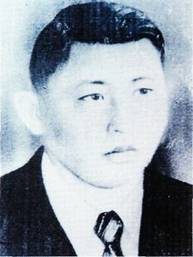                              Қоғам қайраткері           Ілиясов Әубәкір Байжанұлына – 110 жас (1906- 1938)	Қазіргі Исаковка селолық округінің аймағындағы Долбы ауылында (ауыл 1932 жылы болған қалың өрттен өртеніп кетіп, тұрғындары Қостамар ауылына қоныстанған) дүниеге келген Әубәкір Ілиясов 1935 жылы Зеренді ауданы алғаш ұйымдасқан кезеңде үлкен үлес қосқан азаматтардың бірі. 1938 жылы репрессияға ұшырап «халық жауы» деген жалған жаламен атылды. 1958 жылы алтыншы ақпанда құрамында қылмыстық іс болмағандықтан әділетсіз шешім күшін жойып А.Б.Ілиясов есімі ақталды. Қазақстан Ілиясовтың естелігінде (Әубәкір Байжанұлы Ілиясовтың ұлы):1935 жылдың басында Солтүстік Қазақстан губерниялық БК(б)П комитетінде  ауданды бөлу мәселесі туралы сұрақ қарастырылды. Бұл мәселенің туындауына Көкшетау ауданының аумақты территориясын басқарудың қиындығы себеп болды. Әкем Әубәкір Байжанұлы Ілиясов, Қостамар ауылының тумасы (сол кезде Кішкене Долбы) 60 жыл бұрын Солтүстік Қазақстан БК(б)П губерниялық комитетінде ұйымдастыру бөлімінің инструкторы қызметін атқарды. Әуелі мәселе Көкшетау ауданының бір бөлігін Молотово (бүгінде Балкашин ) және Макинск аудандарына бөліп беру керек деп шешілді. Өз елінің патриоты  болған әкем Зеренді селосын орталық етіп бөлек жаңа аудан құру қажеттігін ұсынды. Таңдаудағы негізгі дәлелдерінде: бұл  жері құнарлы, орман , су алқаптары мол өлке екендігін ұстанды.                                                      9  Село  сұлу табиғатымен еліктірер көлдің жанында орналасқан.  Ауданның қалыптасуын  қолдайтын  басқа да дәлелдер  жетерлік болды.» (1995 жылдың 04 ақпанындағы№10-шы «Бірлік»  газеті) 1993 жылдың 29 қыркүйегінде аудан әкімшілігі басшысының №747 шешімімен Зеренді селосының Кирова көшесінің атауы  А. Ілиясов атындағы көшеге ауыстырылды.___________________________________________________Зеренді ауданының мемлекеттік мұрағаты,1-қор, 1-тізбе,50-іс,12-бет; 1995 жылдың 04 ақпанындағы №10-шы «Бірлік»  газеті10         110 лет – общественному  деятел Ильясову Аубакиру Байжановичу     (1906-1938)                                                                                                               	   У    истоков  образования   района в 1935 году  стоял   Аубакир    Ильясов, уроженец  села  Долбы  Исаковского сельского   округа (в 1932  году  село  сгорело  и  жители  переселились   в  с Костомаровка).  В последствии    он  подвергся  репрессии  и  был  расстрелян  как «враг  народа»  в  1938 году. Шестого  февраля  1958  года  дело  было  закрыто  за  отсутствием  состава преступления, А.Б. Ильясов был  реабилитирован посмертно. Из  воспоминаний   Казахстана   Ильясова (сына  Аубакира      Байжановича Ильясова): «В самом  начале  1935 года  в  Северо-Казахстанском губернском  комитете ВКП (б) был  поставлен  вопрос о  разукрупнении  района. Главная  причина   принятия   такого   решения –     трудность  управления     большой территорией   Кокшетауского    района.    Мой  отец  Аубакир     Байжанович  Ильясов, уроженец   Костомаровки  (в то время  Кишкене  Долбы)   60   лет  назад  работал  в  Северо – Казахстанском    губернском   комитете  ВКП (б) инструктором      организационного  отдела. Сначала  вопрос  ставили   так:  передать   часть территории    Кокшетауского  района  в Молотовский (ныне Балхашинский)  и  Макинский  районы.   Как  патриот  своего родного  края отец  предложил  тогда  образовать  самостоятельный  район  11с центром   в  с.Зеренда.   Его главный аргумент был  таким: в  этих  местах   плодородная почва,  лесные  массивы,   водные  ресурсы.  Словом,     красивая природа  с  большим озером     возле  села. Нашлись и  другие весомые    аргументы    в поддержку образования самостоятельного  района» (газета «Единство» № 10  от четвертого  февраля  1995  года) Решением  главы  районной  администрации  от 29 сентября 1993  года № 747 улица Кирова в с.Зеренда  была  переименована в  улицу  имени А. Ильясова.________________________________________________Государственный архив Зерендинского района, ф-1, оп 1, д-50, л-12;  газета «Единство» № 10  от четвертого  февраля  1995  года12 Бактаев Ералы Шопайұлына – 90 жас (1926)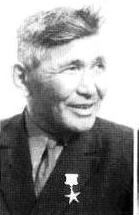 Ералы Бактаев Үлгілі ауылының тумасы ғана емес, осы елде барлық өмірін өткізген және өз еңбегін туған жеріне сіңірген азамат. Бала кезінен егінші жұмысынан басқа жұмыс білмеген. Соғыс жылдары  бозбала трактордың ауыр руліне отырып жер жыртып, тұқым сепкен, егін жинаған. Жерді сүйе, техниканы тани білген. Жастығына қарамастан білімділігі мен еңбекқорлығын бағалап оны жер игерушілердің  бригадирі етіп сайлаған. 20 жыл бойы Ералы бригаданы басқарған. 1 гектардан 18 центнерден кем алған кездері ешқашан болмаған. Табысты  жылдары 25 центнерден  де алған. Ералы Бактаев бригада мүшелерінің әрқайсысының жүрегінің кілтін таба білген. Үлгілі елінде оның сөзіне құлақ салмаған, нұсқауын орындамаған адам болмаған. Ереке еңбек батыры ғана емес, ол өз елінің құрметті азаматы, жанашыр ұлы бола білген. Сол себепті ол туралы естелік ұзақ уақыт  адамдар жадында  сақталады.Зеренді ауданының 1996 жылғы 14 мамырдағы  №32(6827)«Бірлік» газеті1390 лет (1926)- Герою Социалистического  Труда  Бактаеву Ералы Шопаевичу Ералы Бактаев не только родился в Ульгули,  но всю свою жизнь прожил в этом ауле, посвятил свой труд родной земле. С детства не знал он другой работы как работа хлебопашца. В военные годы сел совсем юным за руль тяжелого трактора, пахал землю, сеял, убирал урожай. Знал и любил землю, технику.  За знания, трудолубие, его, несмотря на молодость, назначили бригадиром опытных земледельцев. В течении 20 лет руководил Ералы бригадой, и не было случая, когда бы не снимали с 1 гектара меньше 18 центнеров зерна. А в наиболее удачливые годы – все 25 брали.  Ералы Бактаев умел находить ключ к сердцу любого члена своей бригады. И не было в Ульгули такого человека, который не прислушивался к его словам или не прислушивался к его словам или не выполнял его указание. Ереке был не только Героем труда, он был и достойным гражданином, сыном своей земли. И поэтому память о нем люди сохранят надолго.___________________________________________________Зерендинская районная газета «Единство» ,  № 32(6827) от 14  мая 1996 года14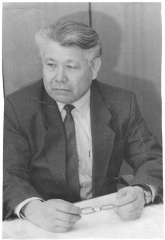 Кеңестік партия қызметкері және  қоғам қайраткері Айтхожин Елтай Зейнелқабиденұлына - 85 жас(15.02.1931-22.03.2002) Айтқожин Елтай Зейнелқабиденұлы Көкшетау облысы  Еңбекшілдер ауданының Казгородок селосында 15.02.1931 жылы  туған. 1953 жылы инженер-механик мамандығы бойынша   Алматы қаласындағы Қазақ Мемлекеттік ауылшаруашылық институтын бітірді. Еңбек жолын Щучинскідегі жөндеу-механикалық зауыдында бас инженер қызметінде бастаған. 1965 жылдан 1972 жыл аралығында Келлеровка ауданындағы Летовочный көлік жөндеу зауытында,1972 жылдың шілде айынан 1976 жылдың тамыз айына дейін –Чкалов аудандық компартиясының ІІ хатшысы, кейін 1980 жылы Красноармейск   аудандық  халық депутаты кеңесінің төрағасы міндетін атқарды.1980 жылдың қараша айынан 1991 жылдың шілде айына дейін Зеренді аудандық партия комитетінің     І хатшысы, 1991 жылдан 2002 жылдың наурыз айына дейін Зеренді аудандық мұрағатының директоры қызметін атқарды.1985 жылы КСРО Жоғары Кеңесінің депутаты болып сайланған. Екі  дүркін Еңбек Қызыл Ту ордендерімен, екі Құрмет Орденімен және басқа да медальдармен марапатталған.  «Зеренді ауданының мемлекеттік мұрағаты» ММ , қор №252, тізбе №1                                                     1585 лет - советскому, партийномуработнику   и общественному деятелю Айтхожину ЕлтаюЗейнельгабиденовичу(15.02.1931-22.03.2002) Айтхожин Елтай Зейнельгабиденович – родился 15.02.1931 года в с. Казгородок,  Энбекшильдерского района,  Кокчетавской области. В 1953 году закончил Казахский Государственный сельскохозяйственный институт г. Алматы по специальности инженер-механик. После окончания учебы свою трудовую деятельность начал главным инженером Щучинского ремонтно-механического завода. С 1965 по 1972 год – директор Летовочного авторемонтного завода Келлеровского района, с июля 1972 по август 1976 год – второй секретарь Чкаловского райкома партии, затем по 1980 год председатель Красноармейского исполкома районного Совета народных депутатов. С ноября 1980 по июль 1991 года назначен первым секретарем Зерендинского райкома партии, а с 1991 года по март 2002 года директор Зерендинского районного архива. В 1985 году был избран депутатом Верховного Совета Каз.ССР. Награжден двумя Орденами Трудового Красного Знамени, двумя Орденами Знак Почета и различными медалями. ГУ «Государственный архив Зерендинского района», Фонд №252,опись №116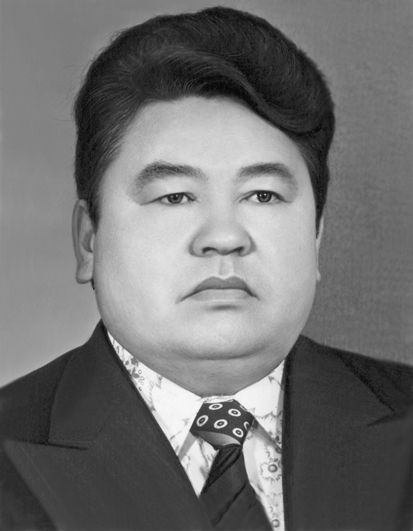   Жазушы, КСРО Жазушылар одағының мүшесі  Жанайдар Баймырзаұлы Мусинға- 80 жас (13.02.1936-23.05.1991)	Жанайдар Баймырзаұлы Мусин (1936, Ақмола облысы, Зеренді ауданы, Қараөткел ауылы - 1991, Көкшетау қаласы) – жазушы, КСРО Жазушылар одағының мүшесі (1976). Көкшетау қаласындағы педагогикалық училищені (1955), Киров атындағы ҚазМУ-ды (1960) бітірген. 1960-1965 жылдары «Көкшетау правдасы», «Тың өлкесі» газеттерінде әдеби қызметкер,1965-71 жылдары Қостанай және Талдықорған  облыстық газеттерінде редактордың орынбасары, 1971-89 жылдары облыстық «Көкшетау правдасы» газетінің редакторы, 1989-90 жылдары Қазақстан Коммунистік партиясы Көкшетау облыстық комитетінің хатшысы қызметтерін атқарған. Мусин журналистік қызметін көркем шығармашылықпен табысты ұштастыра білді. Оның қаламынан «Үміт» (1972), «Таң нұры» (1974), «Қанат ұшқанда қатаяды» (1976) әңгімелер мен очерктер жинақтары және «Ақ алаң» (1977), «Туған үйдің түтіні» (1983) романдары дүниеге келді. «Құрмет белгісі» орденімен, медальдармен марапатталған. КСРО Журналистер одағы сыйлығының лауреаты (1978). «Ақмола облысы» энциклопедиясы                                                17    80 лет  - писателю,  Члену Союза писателей Казахской ССР   Жанайдару  Баймурзиновичу Мусину (13.02.1936-23.05.191)Жанайдар  Баймурзинович Мусин (1936, Акмолинская область, Зерендинский район,  аул Карауткуль-1991, город Кокшетау) - писатель, Член Союза писателей КазССР (1976). Окончил Кокчетавское педагогическое училище (1955), отделение журналистики Казахского государственного университета им. С. М. Кирова (1960). 1960-65 годы работал литературным сотрудником  в газетах «Көкшетау правдасы», «Тың өлкесі», 1965-1971 годы работал заместителем редактора в Костанайском и Талдыкорганском областных газетах, 1971-89 годы редактором областной газеты «Көкшетау правдасы», 1989-90 годы был секретарем Көкшетауского областного комитета Коммунистической партии Казахстана. Мусин успешно  сочетал  журналисткую работу   с художественным творчеством. С его пера изданы  сборник рассказов и очерков «Надежда» (1972), «Утренняя заря» (1974), «Крылья крепнут в полете» (1976), романы «Ясная Поляна» (1977) и «Дым родного очага» (1983). Награжден орденом «Знак Почета» и медалями. Лауреат премии Союза журналистов СССР (1978). В областном центре именем Ж. Мусина   назван казахский педагогический колледж.Энциклопедия «Ақмола облысы»18             Қазақстанның еңбек сіңірген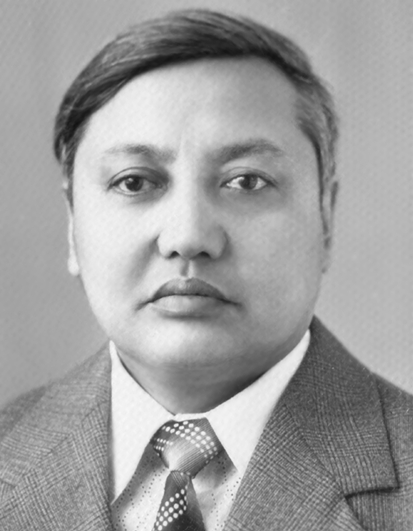 мәдениет қызметкеріМәди Хасеновқа - 80 жас (01.12.1936-02.09.1992)Мәди Хасенов (01.12.1936, Ақмола облысы  Зеренді   ауданы  Қошқарбай ауылы – 1992, Ақмола) – жазушы. Көкшетау педагогика училищесін (1954), С.М.Киров атындағы ҚазМУ-дың филология факультетінің  журналистика бөлімін (1961) бітірген. [1] Зеренді ауданындағы «Үлгілі» бастауыш мектебінде бір жыл мұғалім болып істеген (1954). [3]  1961 жылдан Целиноград қаласындағы «Тың өлкесі» газетінде, 1966 жылдан «Коммунизм нұры» газетінде қызмет атқарған. Бірнеше әңгіме, очерк, повесть, романдардың авторы. «Алғашқы ән» (1969), «Тұлпардың дүбірі» (1971) повесті, «Қайсар» (1979), «Тайталас» (1987) әңгімелер жинағы, «Нар тәуекел» (1975) романы, «Берлинді алған батырлар» (1977), «Қайнар бұлақ» (1984) прозалары жарық көрген.[2] «Тың және тыңайған жерлерді игергені үшін», «Еңбектегі ерлігі үшін» медальдарымен марапатталған. [3] Қазақстан Жазушылар одағының мүшесі (1971). Қазақстанның еңбек сіңірген мәдениет қызметкері (1978).[1] ____________________________________________________1.“Қазақ әдебиеті. Энциклопедиялық анықтамалық. - Алматы: «Аруна Ltd.» ЖШС, 2010 жыл. ISBN 9965-26-096-62. “Қазақстан”: Ұлттық энциклопедия / Бас редактор Ә. Нысанбаев - Алматы 1998 ISBN 5-89800-123-93.«Қазақстан Жазушылар Одағы» сайтынан алынған материал                                                        19              80 лет  -заслуженному деятелю   культуры Казахстана Хасенову Мади(01.12.1936-02.09.1992)Мади Хасенов  (01.12.1936, Акмолинская область  Зерендинский район  село Кошкарбай- 1992, Акмола) - писатель. Окончил Кокчетавское педагогическое училище (1954), отделение журналистики филологического факультета КазГУ им. С. М. Кирова (1961). [1] Один год работал учителем  в начальной школе села  Ульгули Зерендинского района (1954).[3]  В 1961 году работал в городе Целиноград в  редакции газеты «Тың өлкесі», 1966 года заведует отделом в редакции целиноградской областной газеты «Коммунизм нұры».	 Автор нескольких рассказов, очерков, повести и романов.  Опубликованы книги «Первая песня» (1969), повесть «Топот тулпара» (1971), сборник рассказов  «Қайсар» (1979), «Тайталас» (1987), роман «Нар тәуекел» (1975) , «С боями до Берлина» (1977), «Қайнар бұлақ» (1984).[2] Награжден медалями «За освоение целинных и залежных земель», «За трудовую доблесть».[3] Член Союза Казахстанских писателей (1971). Заслуженный деятель культуры Казахстана Қазақстанның еңбек сіңірген мәдениет қызметкері (1978).[1] 1.«Энциклопедический справочник. Казахская литература.» - Алматы: «Аруна Ltd.» ТОО, 2010 год.ISBN 9965-26-096-62.Национальная  энциклопедия “Казахстан” /Главный  редактор А. Нысанбаев , Алматы -1998 ISBN 5-89800-123-93. Материал взят  с сайта «Союз писателей Казахстана»20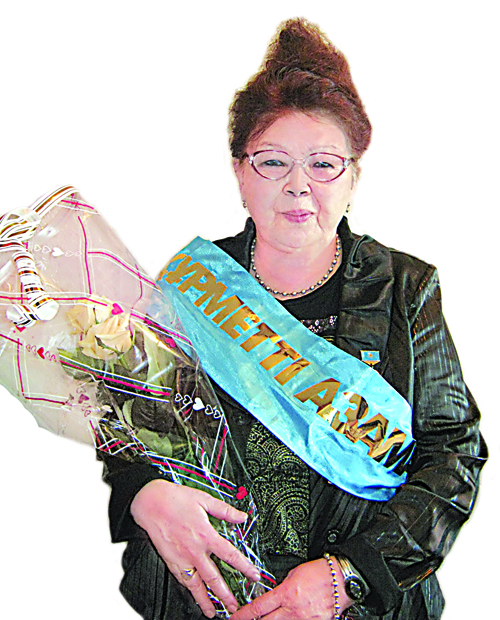 Қазақтың әйгілі  жазушысыМағира ДәулетбекқызыҚожахметоваға-70 жас (05.02.1946)	Қазақтың әйгілі жазушысы Қожахметова Мағира Дәулетбекқызы 1946 жылы 5 ақпанда Көкшетау облысы, Зеренді ауданы, Қошқарбай ауылында дүниеге келді. Бала кезінен жазушы оқуды ұнатқан, сондықтан Көкшетаудағы кітапхана техникумына оқуға түседі. 1963 жылы техникумды бітірген соң  мұғалім, кітапханашы болып жұмыс істейді. 1965-1969 ж.ж.- М.Кожахметова Қазақ Мемлекеттік университетінің журналистика факультетінде  оқыған. (Бүгінде Әл-Фараби атындағы Қазақ ұлттық университеті ). 1969 жылдан 1981 жылға дейін жастардың республикалық «Лениншіл жас» (қазіргі «Жас алаш») газетінде, 1981-1991 жж. әйелдердің республикалық  «Қазақстан әйелдері» журналының редакциясында, кейін «Денсаулық» журналында жұмыс істеген. 1994-1996 жж. «Ақ желкен» балалар журналының орыс тіліндегі «Ай» қосымшасын шығарумен айналысқан, кейін осы журналдың бас редакторы болып тағайындалған. Мағира Қожахметова «Күннің алтын сынығы», «Жылы шырай», «Әлем-әуен», «Адам құпия», «Жантәсілім», тағы басқа кітаптардың авторы.М.Кожахметова 2002 жылдан бері басылымға шығатын республикалық «Балбұлақ» журналы жобасының авторы. Оның қаламынан кітаптар және мақалалар, қазақ өнері мен мәдениет  қайраткерлерінің шығармашылық портреттері жарық көрген.                                                   21Өте жиі танымдық тақырыптар туралы жазған, бүгінгі күні «Түс-саяхаттар» кітабын аяқтауда. Қазақстанның Халық жазушысы, ақын Мәриям Хакімжанованың«Бар қазаққа ана едің» атты шығармалар жинағын құрастырған.1982 жылы Қазақ КСР Жоғарғы Кеңесі Төралқасының Құрмет грамотасымен, 2006 жылы «Ерен еңбегі үшін»  медалімен марапатталған. Халықаралық «Алаш» әдеби сыйлығының лауреаты (2008).Қазақстан әдебиеті: Энциклопедиялық анықтамалық.- Алматы: ЖСШ «Аруна Ltd.», 2010.- С.287-288.2270 лет - Известной казахскойписательнице  КожахметовойМагире Даулетбековне                                     ( 05.02.1946)	                                                                                                                                                                                                                                                                                                                                                                                                     Известная казахская писательница Магира Кожахметова родилась 5 февраля 1946 года в  с. Кошкарбай Зерендинского района Кокшетауской области. С детских лет писательница любила читать, поэтому поступает в Кокшетауский библиотечный техникум. Окончив техникум в 1963 году, работала библиотекарем, учительницей.В 1965-69 г.г. - М.Кожахметова училась на факультете журналистики КазГУ (ныне Казахский Национальный университет им.Аль-Фараби). С 1969 по 1981 год работала корреспондентом республиканской молодежной газеты "Лениншіл жас" (ныне "Жас алаш"), с 1981 г. по 1991 год - в редакции республиканского журнала для женщин "Қазақстан әейелдері, позже - в редакции журнала "Денсаулық". С 1994 г. по 1996 г. занималась выпуском русского приложения "Ай" детского журнала "Ақ, желкен", позже - главным редактором этого же журнала.Магира Кожахметова автор книг: "Күннін, алтын сынығы" ("Золотой осколок солнца"),  Жылы  шырай" ("Теплый взгляд");   "Әлем-әуен" (В мире гармонии), "Адам - Құпия" (Путешествие во всё тайное), "Жан-тәсілім (Агония) и др. М. Кожахметова является автором проекта республиканского детского журнала "Балбұлақ.", который издается с 2002 года.23	Её перу принадлежат книги и статьи, творческие портреты видных деятелей казахского искусства и культуры. Она часто пишет на познавательные темы, в настоящее время завершает новую книгу "Тұс -саяхаттар"(Сны-путешествия).	Магира Кожахметова является составителем книги о творчестве известной казахской поэтессы  Мариям Хакимжановой под названием "Бар қазаққа ана едің".В 1982 году награждена Почетной  грамотой Президиума Верховного совета СССР, в 2006 году медалью «Ерен еңбегі үшін». С 2008 года Лауреат международной литературной премий «Алаш».Литература Казахстана: Энциклопедический справочник.- Алматы: ТОО «Аруна Ltd.», 2010.- С.287-288.24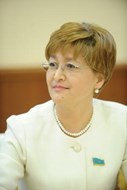                       Қазақстан Республикасы Парламенті Мәжілісінің депутаты     Майра Арапқызы Айсинаға- 60 жас                    (10.11.1956)	Майра Арапқызы Айсина (1956 жылы туған, Зеренді ауданы Костомаровка а.) - саясаткер, қайраткер. Қарағанды мемлекеттік  университетін (1981), Алматы саясаттану және басқару институтын, Қазақ гуманитарлық заң институтын (1991) бітірген. Еңбек жолын мектепте аға пионервожатый болып бастаған (1974-1980). Қарағанды облысы комсомол комитетінде нұсқаушы (1980-1982), БЛКЖО ОК-нде нұсқаушы, бөлім меңгерушісінің орынбасары, меңгеруші болып қызмет атқарған (1982-1991). ҚР Жоғары Кеңесі депутатының көмекшісі (1991-1992), Қазақстан әлеуметтік-экономикалық даму қорында бөлім меңгерушісі (1992-1993), ҚР Білім Министрлігінде бөлім, басқарма бастығы (1994-2001), ҚР Премьер-министр кеңсесінде әлеуметтік-мәдени даму бөлімінің кеңесшісі, бөлім меңгерушісінің орынбасары (2001-2005), ҚР Білім және ғылым министрлігінде вице-министр (2005-2006), «Нұр Отан» ХДП орталық аппаратында жетекші (2006-2007) қызметін атқарған. 2007 жылдан ҚР Парламент Мәжілісінің депутаты. «ҚР Білім үздігі» (1999 ж.); «ҚР білім саласының құрметті қызметкері» (2001ж.) төсбелгілерімен; «Қазақстан Республикасының тәуелсіздігіне 10 жыл» (2001ж.) мерейтойлық медалімен; «Қазақстан Республикасының құрметті спорт қайраткері» (2004г.) белгісімен; «Қазақстан                                                        25Конституциясына 10 жыл» (2005г.) мерейтойлық медалімен; «Ерен еңбегі үшін» медалімен (2005ж.); Ы. Алтынсарин атындағы   төсбелгісімен (2006 ж.); «Астана» естелік медалімен (2006 ж.) марапатталған. _______________________________________________«Кімнің кім екені»  Екі томдық анықтамалық. Алматы, 2011 ІSВN 978-601-278-473-226          60 лет  - депутату Мажилиса Парламента   Республики Казахстан, Айсиной Майре Араповне    (10.11.1956)                                                           Айсина Майра Араповна (Родилась в 1956 году, в селе Костомаровка Зерендинского района ) по образованию политолог, юрист.  В 1981 году окончила Карагандинский государственный университет, затем окончила Алматинский институт политологии и управления,  окончила  Казахстанский гуманитарный – юридический университет (1991) . Работала старшей пионервожатой школы (1974-1980) , инструктором Карагандинского обкома комсомола (1980-1982), инструктором, заместителем заведующего отдела ЦК ЛКСМК (1982-91), помощником депутата Верховного Совета Республики Казахстан (1991-92), заведующей сектором  Фонда социально-экономического  развития Казахстана (1992-1993), начальником отдела Государственного комитета по делам молодежи, туризма и спорта (1994-2001), заместителем директора департамента Минобразования Республики Казахстан (1994-2001), консультантом, заведующей сектором, заместителем заведующего отделом социальной культуры  развития Канцелярии Премьер-министра Республики Казахстан (2001-2005), вице-министром образования и науки Республики Казахстан (2005-2006), руководителем  центрального аппарата НДП «Нур Отан» (2006-07). С 2007 года депутат Мажилиса Парламента  Республики Казахстан . 27Награждена наградными Значками «Отличник образования» 1999 г.,  «Почетный работник образования РК» 2001г., юбилейной медалью «Тәуелсіздікке-10 жыл» 2001г.,значком «Қазақстан Республикасының құрметті спорт қайраткері» 2004., юбилейной медалью «10 лет  Конституции Республики Казахстан» 2005г., медалью «Ерен еңбегі үшін» 2005г., наградным значком  И. Алтынсарина ., памятной медалью «Астана» .___________________________________________________Двухтомный справочник. «Кто есть кто» , Алматы ,2011 ІSВN 978-601-278-473-228Ақмола облысы мұрағаттар мен құжаттамаларбасқармасының «Зеренді ауданыныңмемлекеттік мұрағаты»  ММ-не(8 шілде  1991 жыл) - 25 жылЗеренді ауданының мемлекеттік мұрағаты  Ақмола   облысының ең ірі мұрағаттарының бірі болып саналады. Мұрағат қызметінің тарихы 1991 жылдың 8 шілдесінен бастау алған. Зеренді ауданының халық депутаттары Кеңесінің №183-7 шешімімен жеке құрамды шаруашылық есепті мұрағат болып құрылған. Кейін мемлекеттік мұрағат атанып тұрақты сақталатын және жеке құрам құжаттары қабылдана бастады.2005 жылдың 17  ақпанынан бастап  Ақмола облысының әкімдігінің  №А-3/52  қаулысының  шешімімен «Ақмола облысының Зеренді аудандық мұрағаты»  мемлекеттік  мекемесінің атауы  Ақмола облысының  мұрағаттар мен құжаттамалар бөлімінің «Зеренді аудандық мемлекеттік мұрағаты» мемлекеттік мекемесіне өзгертілді. 2008 жылдың 20 маусымынан бастап заңды тұлғаны мемлекеттік қайта тіркеу туралы тіркеу нөмірі  №57-1902-23-ММ куәліктің негізінде Ақмола облысы мұрағаттар мен құжаттамалар басқармасының «Зеренді ауданының мемлекеттік мұрағаты» мемлекеттік мекемесі  болып атауы өзгертілді.     Республикадағы әкімшілік-аумақтық өзгерістер де мұрағат атауында көрініс тапты. 1997 жылдың 3 мамырынан мемлекеттік мұрағат Солтүстік Қазақстан облысының мұрағат мекемелерінің жүйесіне, ал 1997 жылдың 8 сәуірінен бастап Ақмола облысына қарады.                                                  29Мұрағат құжаттары - өз кезінің объективті куәгері. Мұрағатта Зеренді ауданының және бұрынғы Көкшетау ауданының құжаттары сақталған. Құжаттардың хронологиялық шектеуі 1917 жылдан бастап 2010 жылдарды қамтиды. Бұл өкілді және атқарушы органдардың, қолданыстағы және қызметі тоқтатылған барлық меншік нысандарының, мекемелер мен ұйымдардың құжаттары болып табылады.            Мемлекеттік мұрағат сайтынан алынған материал3025 лет (8 июля 1991года) -  ГУ «Государственный архив Зерендинского района» Управления архивов и документации Акмолинской областиГосударственный   архив Зерендинского  является одним из самых крупных архивов Акмолинской области.Историю свою архивная   служба   района   ведет  с 8 июля 1991 года.  Решением исполкома Зерендинского  районного Совета народных депутатов за  №183-7  он был образован как хозрасчетный  архив  по личному составу. В  дальнейшем  хозрасчетный  архив был  реорганизован в  государственный  и  на  хранение принимались документы  и  постоянного  хранения  и  по личному составу.На основании Постановления  Акимата  Акмолинской области  за номером №А-3/52 С от 17 февраля 2005 года  государственный  архив  Зерендинского района  стал именоваться  как   ГУ  «Государственный   архив   Зерендин-ского района» отдела архивов и  документации   Акмолинской  области,  с  20  июня  2008 года  согласно свидетельства о  государственной перерегистрации    (регистрационный номер № 57-1902-23-ГУ) как ГУ «Государственный   архив  Зерендинского района» Управления архивов и документации  Акмолинской области. В наименовании архива  нашли отражения  изменения в административно-территориальном   устройстве республики. С  упразднением Кокшетауской  области   с  3 мая  1997 года госархив вошел в систему  архивных  учреждений  Северо-Казахстанской                                                  31области,  с 8 апреля 1997 года в  состав  Акмолинской области.       Архивные документы объективные  свидетели  своего   времени.  Государственный архив  хранит документы Зерендинского  и бывшего  Кокчетавского районов.  Хронологические   рамки   хранящихся  документов  с  1917  по  2010 годы. Эти  документы  представительных и исполнительных органов  власти, учреждений,  организаций и  предприятий  всех  форм как  действующих  на собственности  территории  района, так и прекративших  свою деятельность.        Материал с сайта Государственного архива Зерендинского района32